§3805.  Application for and approval of an education service center1.  Application.  The commissioner shall establish an application process under this chapter for the formation of an education service center.  The application must be in a form and contain such information as required by the commissioner, including, but not limited to:A.  The identification of the school administrative units that are applying to form the education service center;  [PL 2019, c. 219, §3 (AMD).]B.  The specified structure and governance of the education service center and its purposes, functions, programs and services;  [PL 2019, c. 219, §3 (AMD).]C.  How any savings resulting from the formation of the education service center will be used; and  [PL 2019, c. 219, §3 (AMD).]D.  A copy of the proposed interlocal agreement pursuant to section 3801, subsection 3.  [PL 2017, c. 284, Pt. VVVVV, §6 (NEW).][PL 2019, c. 219, §3 (AMD).]2.  Commissioner’s approval.  If an application under this section contains the information required pursuant to subsection 1, the commissioner shall notify each school administrative unit participating in the education service center that, pending school board approval as set forth in subsection 3, the education service center is approved pursuant to this chapter. The commissioner shall keep a register of education service centers that have been approved pursuant to this chapter.[PL 2019, c. 219, §3 (AMD).]3.  School administrative unit approval.  If the commissioner approves an application for an education service center pursuant to subsection 2, the education service center must receive school board approval.[PL 2019, c. 219, §3 (AMD).]SECTION HISTORYPL 2017, c. 284, Pt. VVVVV, §6 (NEW). PL 2019, c. 219, §3 (AMD). The State of Maine claims a copyright in its codified statutes. If you intend to republish this material, we require that you include the following disclaimer in your publication:All copyrights and other rights to statutory text are reserved by the State of Maine. The text included in this publication reflects changes made through the First Regular and First Special Session of the 131st Maine Legislature and is current through November 1, 2023
                    . The text is subject to change without notice. It is a version that has not been officially certified by the Secretary of State. Refer to the Maine Revised Statutes Annotated and supplements for certified text.
                The Office of the Revisor of Statutes also requests that you send us one copy of any statutory publication you may produce. Our goal is not to restrict publishing activity, but to keep track of who is publishing what, to identify any needless duplication and to preserve the State's copyright rights.PLEASE NOTE: The Revisor's Office cannot perform research for or provide legal advice or interpretation of Maine law to the public. If you need legal assistance, please contact a qualified attorney.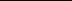 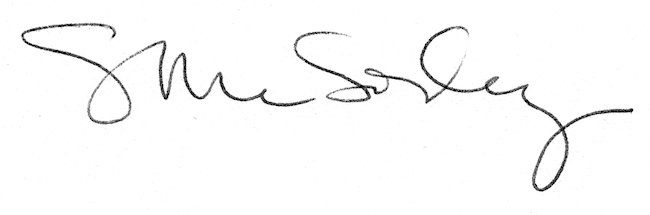 